Columbus State Community College 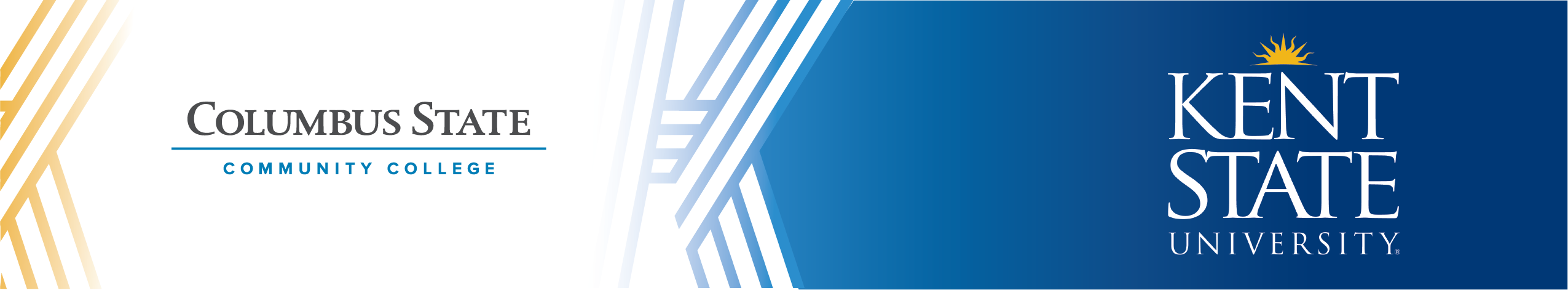 General Education/Kent Core Transfer GuideAs part of the requirements for any bachelor's degree and the Associate of Arts and Associate of Science degrees, all students must complete a minimum 36-37 credit hours of the Kent Core distributed as indicated within the specific categories. Learn more about the Kent Core. Colleges or degree programs may augment the university's minimum Kent Core, and they may specify for their students certain courses in fulfillment of the requirements. It is essential, therefore, that students consult that section of the catalog for their college and degree program. Learn more about your degree program requirements. Courses that are equivalent to 1X000 or 2X000 are not directly equivalent to any courses at Kent State University; however, these courses can fulfill general elective credit that may be required. Once a student has been accepted to Kent State University, they may set up an advising appointment in their college office and supply their academic advisor with a syllabus for faculty review. If the course is approved as an equivalent, an adjustment will be made to the student’s degree audit.It is recommended that students intending to pursue a degree through Kent State University consult with academic advisors at both Columbus State Community College and Kent State University. Connect with a transfer advisor. Both CSCC and Kent State curriculum is subject to change. Students are encouraged to consult the Transfer Credit Guide to confirm current course equivalencies. This information is provided solely for the convenience of the reader, and KSU expressly disclaims any liability which may otherwise be incurred. This publication is neither a contract nor an offer to make a contract. While every effort has been made to ensure the accuracy of the information, KSU reserves the right to make changes at any time with respect to course offerings, degree requirements, services provided, or any other subject addressed herein.Kent Core (36-37 Credit Hours)Kent Core (36-37 Credit Hours)Kent Core (36-37 Credit Hours)CategoryCreditsAttributeComposition6 KCP1 and KCP2Math and Critical Reasoning3 MinimumKMCRHumanitities and Fine Arts9 KHUM and KFASocial Science6 KSSBasic Science6-7 KBS and KLABAdditional6 KADL or any of the aboveCompositionCompositionCompositionCompositionCourseCreditsKSU CourseAttribute(s)ENGL 1100 Composition I or3ENG11011KCP1ENGL 1101 Composition IW3ENG11011KCP1ENGL 2367 Composition II or3ENG21011KCP2ENGL 2567 Comp II: Gender & Identity or3ENG21011KCP2ENGL 2667 Comp II: Working Class Identity or3ENG21011KCP2ENGL 2767 Comp II: Writing About Sci/Tech3ENG21011KCP2Mathematics and Critical ReasoningMathematics and Critical ReasoningMathematics and Critical ReasoningMathematics and Critical ReasoningCourseCreditsKSU CourseAttribute(s)MATH 1122 Found. of Quantitative Reasoning5MATH10051KMCRMATH 1123 Quantitative Reasoning3MATH10051KMCRMATH 1130 Business Algebra5MATH11010KMCRMATH 1131 Calculus for Business6MATH11012KMCRMATH 1146 College Algebra Plus5MATH11010KMCRMATH 1148 College Algebra4MATH11010KMCRMATH 1149 Trigonometry4MATH11022KMCRMATH 1150 Precalculus6MATH11010KMCRMATH 1151 Calculus I5MATH12002KMCRMATH 1152 Calculus II5MATH12003KMCRMATH 2153 Calculus III5MATH22005KMCRMATH 2255 Elementary Differential Equations4MATH32044KMCRMATH 2568 Linear Algebra4MATH21001KMCRPHIL 1150 Introduction to Logic3PHIL1X000KMCRSTAT 1450 Practice of Statistics4MATH30011KMCRSTAT 2430 Business Statistics4MATH30011KMCRHumanities & Fine ArtsHumanities & Fine ArtsHumanities & Fine ArtsHumanities & Fine ArtsMinimum one course must be selected from the Humanities in Arts and Sciences (KHUM) area, and minimum one course must be selected from the Fine Arts (KFA) areaMinimum one course must be selected from the Humanities in Arts and Sciences (KHUM) area, and minimum one course must be selected from the Fine Arts (KFA) areaMinimum one course must be selected from the Humanities in Arts and Sciences (KHUM) area, and minimum one course must be selected from the Fine Arts (KFA) areaMinimum one course must be selected from the Humanities in Arts and Sciences (KHUM) area, and minimum one course must be selected from the Fine Arts (KFA) areaCourseCreditsKSU CourseAttribute(s)ARCH 2100 History of Architecture                                                                   3ARCH2X000KFACLAS 1222 Classical Mythology                                                                         3CLAS1X000KHUMCLAS 1224 Classical Civilization: Greece                                                   3CLAS21404KHUM,DIVGCLAS 1225 Classical Civilization: Rome                                                     3CLAS1X000KHUMCLAS 1226 Classical Civilization: Byzantium                                         3CLAS1X000KHUMENGL 2201 British Literature I                                                                             3ENG25001KHUMENGL 2202 British Literature II                                                                           3ENG25002KHUMENGL 2220 Intro to Shakespeare                                                                     3ENG2X000KHUMENGL 2240 Intro to Science Fiction                                                                 3ENG2X000KHUMENGL 2260 Intro to Poetry                                                                                     3ENG24001KHUMENGL 2270 Intro to Folklore                                                                                   3ENG2X000KHUMENGL 2274 Intro to Multicultural Literature                                           3ENG22072KHUMENGL 2276 Women in Literature                                                                       3ENG21002KHUM,DIVDENGL 2280 The English Bible as Literature                                             3ENG35201KHUMENGL 2281 African American Literature                                                     3AFS2X000KHUMENGL 2290 U.S. Literature I                                                                                   3ENG25004KHUMENGL 2291 U.S. Literature II                                                                                 3ENG25005KHUMHART 1201 History of Art I                                                                                       3ARTH22006KFAHART 1202 History of Art II                                                                                     3ARTH22007KFAHART 1260 World Cinema                                                                                       3ARTH1X000KFAHIST 1111 European History to 16483HIST11050KHUM,DIVGHIST 1112 European History since 16483HIST11051KHUM,DIVGHIST 1151 American History to 18773HIST12070KHUM,DIVDHIST 1152 American History since 18773HIST12071KHUM,DIVDHumanities & Fine Arts (Continued)Humanities & Fine Arts (Continued)Humanities & Fine Arts (Continued)Humanities & Fine Arts (Continued)CourseCreditsKSU CourseAttribute(s)HIST 1181 World Civ I to 1500 3HIST11050KHUM,DIVGHIST 1182 World Civ II since 15003HIST11051KHUM,DIVGHIST 2223 African-Am Hist I to 18773HIST2X000KHUMHIST 2224 African-Am Hist II since 18773HIST2X000KHUM,DIVDHIST 2715 History Western Medicine I to 17003HIST2X000KHUM, DIVGHIST 2716 History Western Medicine II since 17003HIST2X000KHUM, DIVGHUM 1100 Intro to Humanities                                                                           3TRAN1X000KHUMHUM 1160 Music & Art Since 1945                                                                   3TRAN1X000KFAHUM 1270 Comparative Religions                                                                   3TRAN1X000KHUM,DIVGMUS 1251 Survey of Music History                                                                 3MUS1X000KFAPHIL 1101 Intro to Philosophy                                                                             3PHIL11001KHUM,DIVGPHIL 1130 Ethics                                                                                                               3PHIL21001KHUM,DIVGPHIL 2270 Philosophy of Religion                                                                     3REL2X000KHUM,DIVGTHEA 1100 Intro to Theatre                                                                                   3THEA11000KFA,DIVGTHEA 2230 Intro to Dramatic Literature                                                     3THEA2X000KFASocial Sciences (Courses must be selected from two curricular areas)Social Sciences (Courses must be selected from two curricular areas)Social Sciences (Courses must be selected from two curricular areas)Social Sciences (Courses must be selected from two curricular areas)CourseCreditsKSU CourseAttribute(s)ANTH 2201 World Prehistory                                                                             3ANTH18420KSS,DIVGANTH 2202 Peoples & Culture                                                                           3ANTH18210KSS,DIVGECON 1110 Intro to Economics                                                                         3ECON1X000KSSECON 2200 Principles of Microeconomics                                             3ECON22060KSSECON 2201 Principles of Macroeconomics                                           3ECON22061KSSGEOG 2400 Economics & Social Geography                                         3GEOG22061KSS,DIVGGEOG 2750 World Regional Geography                                                     3GEOG17063KSS,DIVGPOLS 1100 Intro to American Government                                           3POL10100KSS,DIVDPOLS 1200 Comparative Politics                                                                   3POL10004KSS,DIVGPOLS 1250 State & Local Govt                                                                           3POL3X000KSSPOLS 1300 International Relations                                                               3POL10500KSS,DIVGPSY 1100 Introduction to Psychology                                                       3PSYC11762KSS,DIVDPSY 2200 Educational Psychology                                                               3EPSY29525KSSPSY 2261 Child Development                                                                             3PSYC20651KSS,DIVDPSY 2325 Social Psychology                                                                               3PSYC31532KSSPSY 2331 Abnormal Psychology                                                                     3PSYC40111KSSPSY 2340 Human Growth & Development                                             3NURS20950KSSPSY 2551 Adolescent Psychology                                                                   3PSYC30651KSSSOC 1101 Introduction to Sociology or                                                     3SOC12050KSS,DIVDSOC 1500 Intro to Rural Sociology                                                               3SOC1X000KSSSOC 2202 Social Problems                                                                                   3SOC22778KSS,DIVGSOC 2210 Sociology of Deviance                                                                     3SOC2X000KSSSOC 2309 Law & Society                                                                                         3SOC2X000KSSSOC 2330 Marriage & Family Relations                                                     3SOC24011KSSSOC 2380 American Race & Ethnic Relations                                     3SOC22570KSSSOC 2410 Soc. Aspects of Criminology                                                     3CRIM36702KSSBasic Sciences (N = no lab)Basic Sciences (N = no lab)Basic Sciences (N = no lab)Basic Sciences (N = no lab)Minimum one laboratory course (marked "KLAB") must be selectedMinimum one laboratory course (marked "KLAB") must be selectedMinimum one laboratory course (marked "KLAB") must be selectedMinimum one laboratory course (marked "KLAB") must be selectedCourseCreditsKSU CourseAttribute(s)ANTH 2200 Intro to Bio Anth. N3ANTH18630KBSASTR 1141 Life in the Universe N 3PHY1X000KBSASTR 1161 The Solar System N  3PHY21430KBSASTR 1162 Stars & Galaxies N 3PHY1X000KBSASTR 1400 Astronomy Laboratory1PHY1X000KBS,KLABBIO 1101 Fund. Anatomy & Physiology N3BSCI1X000KBSBIO 1107 Human Biology4BSCI1X000KBS,KLABBIO 1111 Intro to Biology4BSCI1X000KBS,KLABBIO 1113 Biological Sciences I4BSCI10120KBS,KLABBIO 1114 Biological Sciences II4BSCI10110KBS,KLABBIO 1125 Plant Biology 4BSCI1X000KBS,KLABBIO 1127 Intro to Environmental Sci4TRAN1X000KBS,KLABBIO 2215 Intro to Microbiology4BSCI20021 + BSCI20022KBS,KLABBIO 2300 Human Anatomy + BIO 2301 Human Physiology4ATTR25057 + ATTR25058KBS,KLABBIO 2302 Human Pathophysiology N3BSCI2X000KBSCHEM 1100 Chemistry & Society N5CHEM1X000KBSCHEM 1111 Elementary Chem I4CHEM1X000KBS,KLABCHEM 1112 Elementary Chem II4CHEM1X000KBS,KLABCHEM 1113 Elements Org/Biochem4CHEM1X000KBS,KLABCHEM 1171 General Chemistry I5CHEM10060 + CHEM10062KBS,KLABCHEM 1172 General Chemistry II5CHEM10061 + CHEM10063KBS,KLABCHEM 1200 Intro Gen & Org Chem 5CHEM1X000KBS,KLABESSH 1101 Intro to Envir. Science, Safety & Health N3TRAN1X000KBSGEOG 1900 Weather & Climate4GEOG1X000KBS,KLABGEOG 2300 Physical Geography N3GEOG21062KBSGEOL 1101 Intro to Earth Science4GEOL1X000KBS,KLABGEOL 1105 Geology/National Parks N3GEOL1X000KBSGEOL 1121 Physical Geology4GEOL11040 + GEOL11041KBS,KLABGEOL 1122 Historical Geology4GEOL11042 + GEOL11043KBS,KLABGEOL 1151 Natural Disasters N3GEOL11040KBSHORT 1130 Plant Sciences3HORT1X000KBS,KLABPHYS 1103 World of Energy N  3PHY1X000KBSPHYS 1200 Alg-Based Physics I5PHY13001 + PHY13021KBS,KLABPHYS 1201 Alg-Based Physics II5PHY13002 + PHY13022KBS,KLABPHYS 1250 Calc-Based Physics I5PHY23101KBS,KLABPHYS 1251 Calc-Based Physics II5PHY23102KBS,KLAB